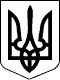 БЕРЕГІВСЬКА РАЙОННА ДЕРЖАВНА АДМІНІСТРАЦІЯЗАКАРПАТСЬКОЇ ОБЛАСТІД О Р У Ч Е Н Н Я02.12.2019                                           Берегове                                        №  02-8/16У зв’язку зі скороченням граничної чисельності працівників та  переходом на нову структуру райдержадміністрації, відповідно до розпоряджень голови райдержадміністрації 31.10.2019 № 353 „Про оптимізацію  структурних підрозділів Берегівської райдержадміністрації та затвердження граничної чисельності працівників“ (зі змінами) та 31.10.2019 № 352 „Про оптимізацію  апарату Берегівської райдержадміністрації та затвердження граничної чисельності працівників”:Керівникам структурних підрозділів райдержадміністрації      1. Розробити Положення про структурний підрозділ та подати на затвердження голові райдержадміністрації.                                 Термін: до 13 грудня 2019 року2. Контроль за виконанням цього доручення залишаю за собою.Голова державної адміністрації	       	                   	   Іштван ПЕТРУШКАТетяна СЕНЬКО 2-43-08